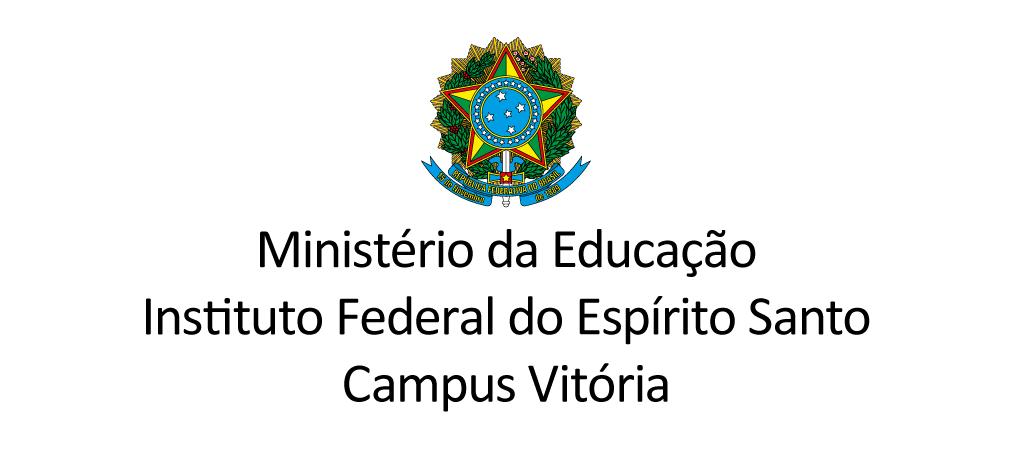 ANEXO 3 - PROJETO DE PESQUISAAtenção!!! Este formulário será preenchido, salvo em pdf e anexadoaos documentos de inscrição (exclua tudo que estiver em vermelho na finalização do seu projeto de pesquisa)TODO o texto deve seguir as normas ABNT básicas para sua elaboração e formatação: fonte Arial ou Times/Times New Roman, tamanho 12, espaço 1,5 entre linhas. Margens superior, inferior e direita de 2 cm e esquerda de 3 cm.O Programa de Pós-Graduação em Ensino de Humanidades do Instituto Federal do Espírito Santo está registrado na área 46 da CAPES - Ensino. O foco principal é o Ensino de Humanidades realizado nos espaços de educação formal e não formal.Opção de linha temática para concorrer a uma vaga no Programa de Pós-Graduação em Ensino de Humanidades:LINHA DE PESQUISA:Linha temática: I - TÍTULO DO ANTEPROJETO (MAIúSCULA, máximo de 15 palavras)II - A QUE NÍVEL OU MODALIDADE DA EDUCAÇÃO REFERE-SE O SEU TRABALHO?Marque mais de uma das opções abaixo, se for o caso.(  ) Educação Infantil(  ) Fundamental I (1 ao 5 ano)(  ) Fundamental II (6 ao 9 ano)(  ) Ensino Médio(  ) Ensino Superior(  ) Espaços de Educação não formal(  ) Políticas e Gestão(  ) Educação de Jovens e Adultos(  ) Educação do Campo(  ) Educação Profissional e Tecnológica(  ) Educação a Distância(  ) Educação Especial(  ) Educação Escolar Quilombola(  ) Educação Escolar IndígenaIII - introdução e justificativa (máximo 3000 caracteres, SEM ESPAÇOS)Escreva aqui um texto de introdução a sua proposta de pesquisa que contemple uma apresentação geral do tema, memorial, justificativa acadêmica e justificativa social sobre o contexto do trabalho e/ou o desenvolvimento do tema a ser estudado.IV - problema DE SUA PESQUISA (máximo 2000 caracteres, SEM ESPAÇOS)Identificar qual o problema, questão central ou questão-foco do projeto. Apresentar a problemática, ou seja, o tema escolhido relacionado à que questão que se pretende responder. A sua problemática busca responder a uma demanda social?  Quanto a questão central, quase sempre é melhor expressa se redigida de forma interrogativa. Aqui é possível também expor a hipótese de pesquisa e já anunciar a demanda social com delimitação dos sujeitos/objetos de pesquisa que se pretende atender/corresponder com a pesquisa a ser desenvolvida.V - objEtivos da pesquisa (máximo 2000 caracteres, SEM ESPAÇOS)O que se espera alcançar com a realização da pesquisa, ou seja, apresenta-se o resultado que se pretende alcançar. Normalmente, traça-se UM objetivo geral e TRÊS (no máximo quatro) objetivos específicos, sendo que um deles esteja alinhado com o produto educacional. O objetivo geral será a síntese do que se pretende alcançar, e os objetivos específicos explicitarão os detalhes e desdobramentos do objetivo geral alinhado ao tema de pesquisa. A formulação dos objetivos (geral ou específicos) se faz mediante o emprego de verbos (no infinitivo) que expressem ações que se deseja realizar (identificar, comparar, descrever, verificar, compreender, analisar...). Essas ações devem ser factíveis, articuladas e convergentes ao referencial teórico e metodologia de pesquisa (e ao produto educacional). Os objetivos devem favorecer o caminho de resposta à questão problema de pesquisa. vI - rEFERENCIAL tEÓRICO (máximo 3000 caracteres, SEM ESPAÇOS)Considere neste item responder as seguintes questões: Quais são os conceitos mais relevantes na área do projeto? Quais os conceitos centrais para que o leitor compreenda o projeto? Quais os autores (dois, não mais do que três) serão utilizados como referência no tema e de que modo eles se relacionam com sua problemática? Quais razões levam a selecionar estes autores? vI – REVISÃO BIBLIOGRÁFICA (máximo 4000 caracteres, SEM ESPAÇOS)Considere neste item responder as seguintes questões: O que se sabe sobre o problema que você quer pesquisar? Quem já pesquisou sobre esse tema e o que dizem? As principais fontes a serem consultadas para a elaboração da revisão bibliográfica são artigos em periódicos científicos, teses, dissertações. Tente identificar pontos de concordância e divergência entre os autores.Vii – METODOLOGIA DA PESQUISA (máximo 3000 caracteres, SEM ESPAÇOS)O objetivo dessa parte é responder à pergunta: onde e com quem a pesquisa será realizada? "como a pesquisa será desenvolvida?”; como os dados serão produzidos?; como os dados serão analisados?
A metodologia é o caminho traçado para atingir os objetivos do projeto. Qual a abordagem metodológica que se ampara a pesquisa? Qual o referencial metodológico da pesquisa? VIii - produto educacional (Máximo 3000 caracteres, SEM ESPAÇOS)Todo projeto de mestrado profissional deve prever um produto educacional no qual centra-se a pesquisa. Serão aceitos projetos da área 46 – ENSINO, subárea de Ensino de Ciências Humanas, Linguagens e Artes, da CAPES/MEC, cujo produto educacional seja um dos seguintes:a) Mídias educacionais (vídeos, simulações animações, experimentos virtuais, áudios, objetos de aprendizagem, aplicativos de modelagem, aplicativos de aquisição e análise de dados, ambientes de aprendizagem, páginas de internet e blogs, jogos educacionais etc.);b) Protótipos educacionais e materiais para atividades experimentais;c) Propostas de ensino (sugestões de experimentos e outras atividades práticas, sequências didáticas, propostas de intervenção etc.);d) Material textual (manuais, guias, textos de apoio, artigos em revistas técnicas ou de divulgação, livros didáticos e paradidáticos, histórias em quadrinhos e similares);e) Materiais interativos (jogos, kits e similares);f) Atividades de extensão (exposições científicas, cursos de curta duração, oficinas, ciclos de palestras, exposições, atividade de divulgação científica e outras)g) Desenvolvimento de aplicativos;h) Programa de rádio e TV;i) Patentes (depósito, concessão, cessão e comercialização);j) Organização de evento.Espera-se que se apresente a questão-foco relacionando-a a formas de se conceber, implementar e a avaliar inovações didáticas (estando vinculadas a metodologias de ensino, conteúdos e avaliação) explicitando-se um produto educacional conforme acima exposto. ix - referências (livre)Devem ser listadas apenas as obras citadas no decorrer do projeto no formato exigido pela ABNTcurso:MESTRADO PROFISSIONAL EM ENSINO DE HUMANIDADESNome do/a candidato/a: